Rolling Agenda and Notes -- VUG Steering Committee MeetingLink to BlueJeans https://bluejeans.com/2489653490Reference DocumentsNotes from June 14 meeting: https://docs.google.com/document/d/1YROboU4exPqldVnArexYQ5H-OZdkr6md3j0kofopvMw/editNotes from April 24 meeting: https://docs.google.com/document/d/1zrGPwkpoKGSkAG18Z-cyLmHJjda_BHvJ7eRL6HQ3fPM/editNotes from March 22 meeting: 
https://docs.google.com/document/d/1ktEEXxEgFom6WywxF-XjTe05XmNlrUuUJ2YAoMz9iNA/editNotes from January 17 meeting: https://docs.google.com/document/d/12n-A0psfoR0EXMzPNlYpzkspobvwniFaYtoM6eL1d9w/edit?usp=sharingPotential outstanding issues with Vireo 4 (https://github.com/TexasDigitalLibrary/Vireo/projects/19)Draft Schedule: https://drive.google.com/open?id=10kw2VL4qmEqM8iZZyD9YSCfftimPTmVjVireo Documentation: https://texasdigitallibrary.atlassian.net/wiki/spaces/VUG/pages/87490693/Documentation+--+Vireo+4.0Vireo end user tasks for 2/18/2019 - 3/8/2019 Community Sprint: https://texasdigitallibrary.atlassian.net/wiki/spaces/VUG/pages/871464961 Vireo end user tasks for future Community Sprint: https://texasdigitallibrary.atlassian.net/wiki/spaces/VUG/pages/886407170/Vireo+end+user+tasks+for+future+Community+Sprint Agenda -- August 16, 2019Next Sprint begins on August 19Feedback needed from Frank about the followingStatus of Deployment Documentation: https://github.com/TexasDigitalLibrary/Vireo/wikiTAMU customizations: https://drive.google.com/file/d/11Nw4MXI0euk_qzTyPVmd0tHAyq_ItBPB/view?usp=sharingJames’ technical Override docs - both Stephanie and Chris added some ‘human’ language that is more user-oriented; SL making another document that is more plain English for Confluence (by mid-August). Where would James’ version best fit into github?Webinar – intro shared with Chris- what’s the plan?Migration development schedulePiloting Vireo 4Texas Tech (hosted by TDL)UT Southwestern Medical University of Houston (limited testing)Tabled for future meetingPull request processSlack channel managementAgenda -- July 12, 2019Present: Stephanie Larrison, Billie Peterson-Lugo, Courtney Mumma, Kristi Park, Chris StarcherRegrets: Emily Wuchner, Frank SmutniakUpdate on June sprint  - almost all was accomplished and demoed on 7/3: Unfinished issues include1269 (Bug where Embargo edits will not save and no error msg is displayed)1158 (Deployment documentation) Steph erroneously thought the READ ME file was the deployment documentation. READ ME was updated but there is more to doFrank working on it. This will be in github.https://github.com/TexasDigitalLibrary/Vireo/wiki -- this will be the home for development and migration documentation; FS is in progress842 (Code comments/ JavaDocs) this was originally placed on the mid-August release - Kevin prioritizedIn addition, TAMU demoed a customization for statuses and states which they made for their institution and requested that it be added to master branch. Discuss with VUG SC. Link to detailsMay consider for 4.1CM to get info from Frank about impact of inclusion of this functionality - for review in next meetingKP - this brings up questions about pull requests from the VUG community; need process for this User documentation -  Everything except these sections are now publicly available: Override and Sync w/Parent; File Export Types, ProQuest Export Documentation, Copy of Hierarchical Organization Management (internal, will be deleted eventually)File Export Types is waiting until it’s all workingProQuest Export also just requires minor fixHopefully these will all be publicly available with August releaseJames documented Override docs - both Stephanie and Chris added some ‘human’ language that is more user-oriented; SL making another document that is more plain English for Confluence (by mid-August)CM to ask Frank where James’ version would best fit in githubPlan for webinar date and/or videoswould August 20 (Tuesday) work for webinar? The August release should be completed by then. Length? Audience? What to cover?1.5 hours, 130PM - 3PMIntro to Vireo (brief) - Chris and Frank Shortened TCDL workshop - what’s new in Vireo 4 - Stephanie CM to set up registration and webinar, promote to VUGDSpace export - embargo retention? FS embargo date present in current dspace export - will test import to dspace; was an issue that may have been resolved already? - ResolvedVireo License - Resolved with 1289 and releasedSprint for go-live Mid-August - need FS for input into thisTAMU participation? Need to verifyVireo 4 migration strategy Identify a couple of TDL institutions to work with Vireo 4 in fall 2019Texas TechU of H can run in parallel but not ready for migration until at least SpringUT Southwestern expressed interest at VUG meeting at TCDLCM will reach out to confirmOutline for TDL migration strategyTDL (end of summer) will install Vireo 4 in parallel to current production version Vireo 3.x at institutionInstitution (fall)identifies one unit participant to use Vireo 4 in production as ETD submission system for Fall submissionssets up Vireo 4 to facilitate the production workflowreports bugs/issues to Vireo 4 github, TDL helpdesk or via the user groupTDL (after fall submissions are complete) will migrate Vireo 3.x content to Vireo 4 production instanceFrank will extract new data from Vireo 4 instance; migrate Vireo 3 data; and then update with extracted Vireo 4 dataTDL will run Vireo 3 and Vireo 4 in parallel for the time beingInstitution (Jan/Feb) will share experiences with the rest of the TDL membership during a webinarMigration - users, submissions, and action logs are the three things that would be migrated from the database in Vireo 3, everything else will need to be set up again; Settings don’t come overSL is interested in more information about what comes over in the ‘submissions’ and specifically the embargo’d infoTAMU migration plans? Ask in Vireo SlackTX State wants to migrate Honors program as pilot in the fall; but if Frank completes migration documentation by mid-August release, TX State would like to testKP suggested an informal WG to coordinate migration testingTraining videosDefer to fallShelly Barba may be available/willing to help with the videosSchedule for development of migration (Frank) - defer to next meetingAugust meeting? 16th at 930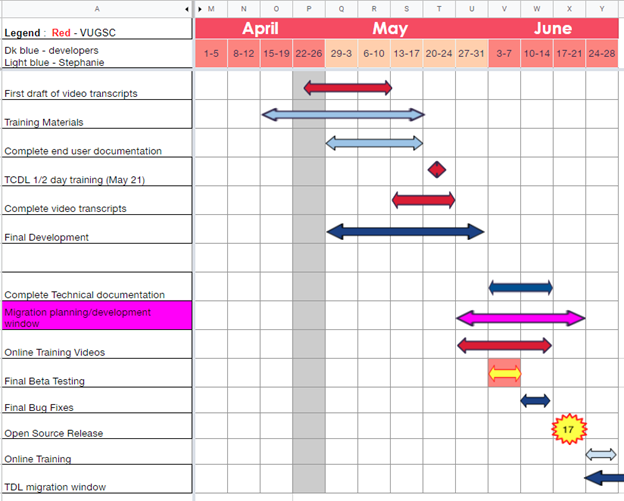 BeginEndTaskAssignedNotes4/16/20195/17/2019Training MaterialsStephanieAgenda -hands on creation of parent/ child orgs, customizing workflows, editing field profiles, assigning controlled vocab4/24/20195/10/2019First draft of video transcriptsSC 16 scripts to edit4/24/20195/31/2019Final developmentFrank and ?As of 4/23/19 development requested for issues labeled Next (13) ; In Progress (7) ;  Review (6)4/29/20195/17/2019Complete end user documentationStephanie5/13/20195/24/2019Complete video transcriptsSC5/21/20195/21/2019TCDL 1/2 day trainingSL, CC, CM CC & CM to assist attendees with hands on exercises5/28/20196/14/2019Online Training VideosSC  16+ to create5/28/20196/26/2019Migration planning/development ??CM &KP begin.  Frank and ? after open source release Kristi took her vacation, so we’re meeting on the 23rd to outline our plan and will update the group that week.6/3/20196/7/2019Final Beta Testing Window Will any more testing be required after current TAMU sprint?  - Not necessary6/3/20197/1/20199Complete Technical documentationFrank and TAMU What is outstanding?6/10/20197/1/2019Final Bug fixesFrank6/17/20197/1/2019Open Source ReleaseFrank6/17/20198/16/2019TDL migration window This would only be for one pilot migration8/16/2019Go Live release6/17/20198/16/2019Online TrainingStephanie9/1/20194/1/2020Migrations of TDL Vireo members